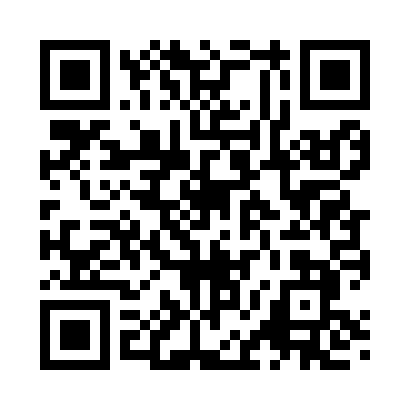 Prayer times for Espinosa, Colorado, USAMon 1 Jul 2024 - Wed 31 Jul 2024High Latitude Method: Angle Based RulePrayer Calculation Method: Islamic Society of North AmericaAsar Calculation Method: ShafiPrayer times provided by https://www.salahtimes.comDateDayFajrSunriseDhuhrAsrMaghribIsha1Mon4:185:481:085:008:289:572Tue4:195:481:085:008:289:573Wed4:195:491:085:008:279:574Thu4:205:491:085:018:279:575Fri4:215:501:095:018:279:566Sat4:215:501:095:018:279:567Sun4:225:511:095:018:279:558Mon4:235:521:095:018:269:559Tue4:245:521:095:018:269:5410Wed4:255:531:095:018:269:5411Thu4:255:531:095:018:259:5312Fri4:265:541:105:018:259:5213Sat4:275:551:105:018:249:5214Sun4:285:551:105:018:249:5115Mon4:295:561:105:018:239:5016Tue4:305:571:105:018:239:4917Wed4:315:581:105:018:229:4918Thu4:325:581:105:018:229:4819Fri4:335:591:105:018:219:4720Sat4:346:001:105:018:209:4621Sun4:356:011:105:018:209:4522Mon4:366:011:105:018:199:4423Tue4:376:021:105:018:189:4324Wed4:386:031:105:018:179:4225Thu4:396:041:105:018:179:4126Fri4:406:041:105:008:169:4027Sat4:426:051:105:008:159:3828Sun4:436:061:105:008:149:3729Mon4:446:071:105:008:139:3630Tue4:456:081:105:008:129:3531Wed4:466:081:104:598:119:34